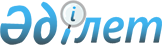 Об установлении лимитов на проведение банковских операций по приему депозитов, открытию и ведению банковских счетов физических лиц
					
			Утративший силу
			
			
		
					Постановление Правления Национального Банка Республики Казахстан от 27 августа 2014 года № 169. Зарегистрировано в Министерстве юстиции Республики Казахстан 13 октября 2014 года № 9793. Утратило силу постановлением Правления Национального Банка Республики Казахстан от 19 декабря 2015 года № 222      Сноска. Утратило силу постановлением Правления Национального Банка РК от 19.12.2015 № 222 (вводится в действие со дня его первого официального опубликования).      В соответствии с Законом Республики Казахстан от 31 августа 1995 года «О банках и банковской деятельности в Республике Казахстан» Правление Национального Банка Республики Казахстан ПОСТАНОВЛЯЕТ:



      1. Установить для банков второго уровня лимиты по размеру обязательств, связанных с осуществлением банковских операций, предусмотренных подпунктом 2) пункта 2 статьи 30 Закона Республики Казахстан от 31 августа 1995 года «О банках и банковской деятельности в Республике Казахстан» (далее - Закон о банках), в следующих пределах:

      1) с 1 января 2016 года:

      5 000 000 000 (пять миллиардов) тенге - в случае, если размер собственного капитала банка второго уровня составляет от 5 000 000 000 (пяти миллиардов) тенге до 10 000 000 000 (десяти миллиардов) тенге;

      10 000 000 000 (десять миллиардов) тенге - в случае, если размер собственного капитала банка второго уровня составляет от 10 000 000 000 (десяти миллиардов) тенге до 30 000 000 000 (тридцати миллиардов) тенге;

      2) с 1 января 2017 года:

      5 000 000 000 (пять миллиардов) тенге - в случае, если размер собственного капитала банка второго уровня составляет от 5 000 000 000 (пяти миллиардов) тенге до 10 000 000 000 (десяти миллиардов) тенге;

      10 000 000 000 (десять миллиардов) тенге - в случае, если размер собственного капитала банка второго уровня составляет от 10 000 000 000 (десяти миллиардов) тенге до 30 000 000 000 (тридцати миллиардов) тенге;

      50 000 000 000 (пятьдесят миллиардов) тенге - в случае, если размер собственного капитала банка второго уровня составляет от 30 000 000 000 (тридцати миллиардов) тенге до 50 000 000 000 (пятидесяти миллиардов) тенге;

      3) с 1 января 2018 года:

      5 000 000 000 (пять миллиардов) тенге - в случае, если размер собственного капитала банка второго уровня составляет от 5 000 000 000 (пяти миллиардов) тенге до 10 000 000 000 (десяти миллиардов) тенге;

      10 000 000 000 (десять миллиардов) тенге - в случае, если размер собственного капитала банка второго уровня составляет от 10 000 000 000 (десяти миллиардов) тенге до 30 000 000 000 (тридцати миллиардов) тенге;

      50 000 000 000 (пятьдесят миллиардов) тенге - в случае, если размер собственного капитала банка второго уровня составляет от 30 000 000 000 (тридцати миллиардов) тенге до 50 000 000 000 (пятидесяти миллиардов) тенге;

      75 000 000 000 (семьдесят пять миллиардов) тенге - в случае, если размер собственного капитала банка второго уровня составляет от 50 000 000 000 (пятидесяти миллиардов) тенге до 75 000 000 000 (семидесяти пяти миллиардов) тенге;

      4) с 1 января 2019 года:

      5 000 000 000 (пять миллиардов) тенге - в случае, если размер собственного капитала банка второго уровня составляет от 5 000 000 000 (пяти миллиардов) тенге до 10 000 000 000 (десяти миллиардов) тенге;

      10 000 000 000 (десять миллиардов) тенге - в случае, если размер собственного капитала банка второго уровня составляет от 10 000 000 000 (десяти миллиардов) тенге до 30 000 000 000 (тридцати миллиардов) тенге;

      50 000 000 000 (пятьдесят миллиардов) тенге - в случае, если размер собственного капитала банка второго уровня составляет от 30 000 000 000 (тридцати миллиардов) тенге до 50 000 000 000 (пятидесяти миллиардов) тенге;

      75 000 000 000 (семьдесят пять миллиардов) тенге - в случае, если размер собственного капитала банка второго уровня составляет от 50 000 000 000 (пятидесяти миллиардов) тенге до 75 000 000 000 (семидесяти пяти миллиардов) тенге;

      100 000 000 000 (сто миллиардов) тенге - в случае, если размер собственного капитала банка второго уровня составляет от 75 000 000 000 (семидесяти пяти миллиардов) тенге до 100 000 000 000 (ста миллиардов) тенге.

      Требования пунктов 1 и 2 настоящего постановления распространяются на исламские банки, имеющие обязательства перед физическими лицами, связанные с осуществлением банковских операций, предусмотренных подпунктами 1) и 2) пункта 1 статьи 52-5 Закона о банках.

      Сноска. Пункт 1 в редакции постановления Правления Национального Банка РК от 21 ноября 2014 года № 222 (вводится в действие по истечении десяти календарных дней после дня его первого официального опубликования).



      2. Банки второго уровня, имеющие на дату введения в действие настоящего постановления размер собственного капитала менее 100 000 000 000 (ста миллиардов) тенге, в срок до 1 января 2015 года предоставляют в Национальный Банк Республики Казахстан план мероприятий, предусматривающий:

      прогнозный размер собственного капитала к 1 января 2019 года и меры по поэтапному доведению размера собственного капитала до прогнозного размера;

      меры по ограничению (снижению) размера обязательств, связанных с осуществлением банковских операций, предусмотренных подпунктом 2) пункта 2 статьи 30 Закона о банках, до уровня, соответствующего значению собственного капитала, установленного подпунктом 4) пункта 1 настоящего постановления.



      3. Настоящее постановление вводится в действие по истечении десяти календарных дней после дня его первого официального опубликования.      И.о. Председателя

      Национального Банка                        Н. Кусаинов
					© 2012. РГП на ПХВ «Институт законодательства и правовой информации Республики Казахстан» Министерства юстиции Республики Казахстан
				